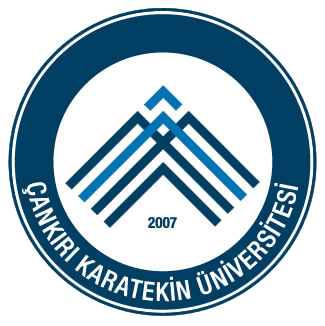 	ÖĞRENCİ STAJ DOSYASIÇANKIRI KARATEKİN ÜNİVERSİTESİMESLEK YÜKSEKOKULUMÜDÜRLÜĞÜSayın Yönetici,Bilindiği gibi ülkemizde kalifiye ara eleman eksikliği had safhadadır. Özellikle kalite kontrolü bakımından yüksek standartlara, modern üretim teknikleri ve teknolojilerine dayalı olan dış satım endüstrilerinde iyi yetişmiş nitelikli TEKNİKER ve MESLEK ARA ELEMANI (Muhasebe, İşletme, Sigortacılık, Bankacılık vb.)’nın azlığı dikkat çekicidir.İmalat kesiminde büyümeyi sürdürebilmek ve uluslararası pazarlarda rekabet gücünü koruyabilmek için günümüzün teknolojisine ayak uydurabilecek tekniker ve meslek ara elemanı ihtiyacının önemi ortadadır. Yüksekokulumuz eğitim-öğretim programlarını sanayi, hizmet ve ticaret sektörlerinin değişen ihtiyaçlarına göre sürekli yenilemektedir. 1984 yılından günümüze eğitim-öğretim programlarımız 4 defa yenilenmiştir.Yüksekokulumuz YÖK-Dünya Bankası Endüstriyel Eğitim Projesi kapsamında desteklenen Meslek Yüksekokullarından birisi olup, Mekatronik, Elektrik, Elektronik Teknolojisi, Elektronik Haberleşme Teknolojisi, İnşaat Teknolojisi, İklimlendirme ve Soğutma Teknolojisi, Makine, Bilgisayar Programcılığı, Mobilya ve Dekorasyon, Endüstri Ürünleri Tasarım programlarında tekniker; Büro Yönetimi ve Yönetici Asistanlığı, Muhasebe ve Vergi Uygulamaları, İşletme Yönetimi, Turizm ve Otel İşletmeciliği ve Bankacılık ve Sigortacılık programlarında ise meslek ara elemanı eğitimi yapılmaktadır.Stajın temel özelliklerinden birisi de Yüksekokulda verilen teorik bilgilerin, laboratuvar ve atölye çalışmalarının endüstri uygulamalarıyla geliştirilmesi ve öğrencinin henüz okulda iken iş dünyasını tanımasıdır. Bu amaçla Çankırı Karatekin Üniversitesi Meslek Yüksekokulunda staj süresi 6 hafta veya 30 iş günüdür.İmalat ve ticaret sektörü olarak öğrencilerimizin staj eğitimine imkân sağlayarak katkıda bulunmanız bizleri memnun edecektir. Sizlerden ricamız, öğrencinin staja başlama formunu doldurmasına yardımcı olmanız, öğrenciye dosyasının ekinde bulunan programa uygun çalışmalar yaptırmanız, işveren değerlendirme formunu (EK-4) itina ile doldurularak göndermeniz, staj konusunda tavsiyeleriniz olursa açık bir şekilde yazmanız ve bu konuda bize her türlü kolaylığı göstermenizdir.Gerekli yardımları esirgemeyeceğinizi ümit eder, çalışmalarınızda başarılar dilerim.Dr. Öğretim Üyesi Nurettin GÖKŞENLİMÜDÜREK-1
ÖĞRENCİ ÖZGEÇMİŞ FORMUYukarıda verdiğim tüm bilgilerin doğruluğunu beyan ve kabul ederim.ÖĞRENCİNİN ADI, SOYADI İMZASIEK-2
STAJA BAŞLAMA FORMUEK-3
DENETÇİ ÖĞRETİM ELEMANI FORMU
(Denetçi Öğretim Elemanı tarafından doldurulacaktır.)* Değerlendirme kısmındaki ilgili sütunu işaretleyiniz. EK-4 
İŞVEREN DEĞERLENDİRME FORMU
 (Kurum Yetkilisi tarafından doldurulacaktır.)Sayın İşyeri Yetkilisi,İşyerinizde staj süresini tamamlayan öğrencinin bilgi, beceri ve stajdan yararlanma derecesini ve ilişkileri ile davranışlarının niteliklerini belirleyebilmek için aşağıdaki tabloyu özenle doldurunuz.* Değerlendirme kısmındaki ilgili sütuna X işareti koyunuz.Not: Çalışma takvimi bu form ile birlikte kapalı zarf içerisinde bulunacaktır.EK-5 ÖĞRENCİ STAJ BAŞVURU VE DEĞERLENDİRME FORMUÇANKIRI KARATEKİN ÜNİVERSİTESİ MESLEK YÜKSEKOKULU MÜDÜRLÜĞÜNEYüksekokulunuz ………..................................... Bölümü …...................................................... Programı ……................ numaralı öğrencisiyim. …….......….…. - …...……......…. Eğitim-Öğretim yılı stajımı               ……. / ……. / 20…. -                 ……. / ……. / 20.…  tarihleri arasında 30 işgünü için aşağıda adı ve açık adresi belirtilen işyerinde yapmak istiyorum.Bilgilerinizi ve gereğini saygılarımla arz ederim.                                            …….. / …….. / 20.…Öğrencinin Adı Soyadı 	:
İmzası				:BŞ: Başarılı    BŞZ: Başarısız                                                                              ! Bu sayfa Dosyada kalacaktır.   EK-6ÖĞRENCİ STAJ BAŞVURU VE DEĞERLENDİRME FORMU ÇANKIRI KARATEKİN ÜNİVERSİTESİ MESLEK YÜKSEKOKULU MÜDÜRLÜĞÜNEYüksekokulunuz ………..................................... Bölümü …...................................................... Programı ……................ numaralı öğrencisiyim. …….......….…. - …...……......…. Eğitim-Öğretim yılı stajımı               ……. / ……. / 20…. -                 ……. / ……. / 20.…  tarihleri arasında 30 işgünü için aşağıda adı ve açık adresi belirtilen işyerinde yapmak istiyorum.Bilgilerinizi ve gereğini saygılarımla arz ederim.                                            …….. / …….. / 20.…Öğrencinin Adı, Soyadı 	:
İmzası				:BŞ: Başarılı              BŞZ: Başarısız                                               ! Bu sayfa Bölüm Başkanlığında kalacaktır.   STAJ FORMU DOLDURULURKEN DİKKAT EDİLMESİ GEREKEN NOKTALARÖğrenciler her iş günü için en az bir sayfa rapor hazırlayacaklardır.Teknik alanda staj yapan öğrenciler bizzat üretimi yapılan veya gözlenilen uygulamaların teknik resmini çizecekler (Hazır resim kullanmayacaklardır) ve işlem basamaklarını yazacaklardır. Sosyal alanda staj yapan öğrenciler de işyerinde kullanılan matbu evrak örneklerinden staj dosyasına birer adet koyacaklardır. Rapor sayfasının ön yüzü dolunca arkasına devam edilebilecektir.Staj yapılan işletmelerden hazır alınan her türlü bilgi, üretim resimleri vb. ekler bölümünde bulunacaktır.EK-7STAJ RAPORU (Sayfa No:……. )EK-7STAJ RAPORU (Sayfa No:……. )EK-7STAJ RAPORU (Sayfa No:……. )EK-7STAJ RAPORU (Sayfa No:……. )EK-7STAJ RAPORU (Sayfa No:……. )EK-7STAJ RAPORU (Sayfa No:……. )EK-7STAJ RAPORU (Sayfa No:……. )EK-7STAJ RAPORU (Sayfa No:……. )EK-7STAJ RAPORU (Sayfa No:……. )EK-7STAJ RAPORU (Sayfa No:……. )EK-7STAJ RAPORU (Sayfa No:……. )EK-7STAJ RAPORU (Sayfa No:……. )EK-7STAJ RAPORU (Sayfa No:……. )EK-7STAJ RAPORU (Sayfa No:……. )EK-7STAJ RAPORU (Sayfa No:……. )EK-7STAJ RAPORU (Sayfa No:……. )EK-7STAJ RAPORU (Sayfa No:……. )EK-7STAJ RAPORU (Sayfa No:……. )EK-7STAJ RAPORU (Sayfa No:……. )EK-7STAJ RAPORU (Sayfa No:……. )EK-7STAJ RAPORU (Sayfa No:……. )EK-7STAJ RAPORU (Sayfa No:……. )EK-7STAJ RAPORU (Sayfa No:……. )EK-7STAJ RAPORU (Sayfa No:……. )EK-7STAJ RAPORU (Sayfa No:……. )EK-7STAJ RAPORU (Sayfa No:……. )EK-7STAJ RAPORU (Sayfa No:……. )EK-7STAJ RAPORU (Sayfa No:……. )EK-7STAJ RAPORU (Sayfa No:……. )EK-7STAJ RAPORU (Sayfa No:……. )EK-8GÜNLÜK STAJ ÇALIŞMA TAKVİMİEK-9ÖĞRENCİ TARAFINDAN YAPILACAK STAJ İŞLEM BASAMAKLARI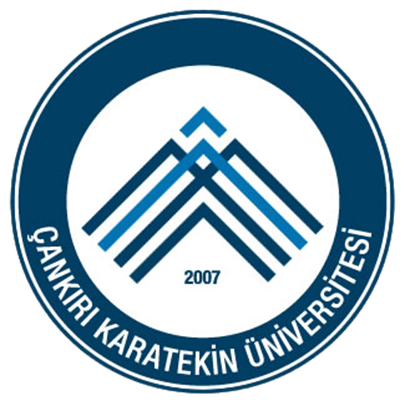 ÖĞRENCİ BİLGİLERİÖĞRENCİ BİLGİLERİAdı, SoyadıProgramıÖğrenci NumarasıStaj Başlama ve Bitiş Tarihi…….. / …….. / 20……   -   …….. / …….. / 20…… STAJ YERİ BİLGİLERİSTAJ YERİ BİLGİLERİFirma AdıFirma AdresiİlçeŞehirTelefonFaksE-postaİnternet AdresiKİŞİSEL VE İLETİŞİM BİLGİLERİKİŞİSEL VE İLETİŞİM BİLGİLERİAdı, SoyadıDoğum YeriDoğum TarihiEv AdresiÖğrencinin Cep Telefonu NumarasıÖğrencinin E-posta AdresiÖNCEKİ ÖĞRENİM BİLGİLERİÖNCEKİ ÖĞRENİM BİLGİLERİMezun Olduğu LiseMezun Olduğu DalMezuniyet YılıDAHA ÖNCEKİ DENEYİMLERDAHA ÖNCEKİ DENEYİMLERDaha Önce Staj Yapılmış İse Staj Yapılan İşyeri Adı AdresiDaha Önce Staj Yapılmış İse Staj TarihleriBir iş yerinde çalışmış ise iş adresiBir iş yerinde çalışmış ise çalışma tarihleriÖĞRENCİ KİŞİSEL BİLGİLERİÖĞRENCİ KİŞİSEL BİLGİLERİÖğrencinin Adı, SoyadıProgramıÖğrenci NumarasıÖĞRENCİ İLETİŞİM BİLGİLERİÖĞRENCİ İLETİŞİM BİLGİLERİÖğrencinin Ev AdresiÖğrencinin Cep Telefonu NumarasıÖğrenci E-Posta AdresiİŞVEREN / STAJ BİLGİLERİİŞVEREN / STAJ BİLGİLERİİşyerinin Adıİşyerinin Adresiİşyerinin TelefonuStaj Başlama ve Bitiş Tarihi…….. / …….. / 20……   -   …….. / …….. / 20……ÖĞRENCİ STAJ SORUMLUSU / SORUMLULARIÖĞRENCİ STAJ SORUMLUSU / SORUMLULARIAdı, SoyadıUnvanı / Göreviİşveren veya Sorumlu Kişinin TasdikiÖğrencinin Adı, Soyadı ve İmzasıNot: Staja başlama formu ile birlikte staj yeri ulaşım adresini (toplu taşıma, otomobille ulaşım dâhil), öğrencinin işyerinde staja başlamasından itibaren 7 gün içinde Yüksekokulda olacak şekilde iadeli-taahhütlü olarak veya kargo ile gönderilmelidir. Aksi takdirde denetçi öğretim elemanının öğrenciyi denetlemesi mümkün olmayacak ve öğrencinin stajı iptal edilecektir.Çankırı Karatekin Üniversitesi Meslek Yüksekokulu 18200 – ÇANKIRINot: Staja başlama formu ile birlikte staj yeri ulaşım adresini (toplu taşıma, otomobille ulaşım dâhil), öğrencinin işyerinde staja başlamasından itibaren 7 gün içinde Yüksekokulda olacak şekilde iadeli-taahhütlü olarak veya kargo ile gönderilmelidir. Aksi takdirde denetçi öğretim elemanının öğrenciyi denetlemesi mümkün olmayacak ve öğrencinin stajı iptal edilecektir.Çankırı Karatekin Üniversitesi Meslek Yüksekokulu 18200 – ÇANKIRIDENETLEME FORMUDENETLEME FORMUDENETLEME FORMUDENETLEME FORMUFormu Dolduran Öğretim Elemanın Adı, SoyadıFormu Dolduran Öğretim Elemanın Adı, SoyadıÖğrencinin Adı-SoyadıÖğrencinin Adı-SoyadıÖğrencinin NumarasıÖğrencinin Numarasıİşyerinin Adı İşyerinin Adı Staj Amirinin Adı-SoyadıStaj Amirinin Adı-SoyadıÖğrencinin Çalıştığı BirimÖğrencinin Çalıştığı BirimÖğrencinin Yaptığı İş	Öğrencinin Yaptığı İş	Çalışma Şekli (Ferdi-Grup) Çalışma Şekli (Ferdi-Grup) Denetçi Öğretim Elemanın Adı, SoyadıDenetleme TarihiDenetleme Tarihiİmza……../……../20……  ……../……../20……  ……../……../20……  ……../……../20……  DEĞERLENDİRME TABLOSUDEĞERLENDİRME TABLOSUDEĞERLENDİRME TABLOSUDEĞERLENDİRME TABLOSUDEĞERLENDİRİLECEK HUSUSLARDEĞERLENDİRİLECEK HUSUSLARDeğerlendirmeDeğerlendirmeDEĞERLENDİRİLECEK HUSUSLARDEĞERLENDİRİLECEK HUSUSLAREvetHayırÖğrenci işyerinde mi?Öğrenci işyerinde mi?Öğrencinin staj dosyası yanında mı?Öğrencinin staj dosyası yanında mı?Staj yaptığı günler için dosya doldurulmuş mu?Staj yaptığı günler için dosya doldurulmuş mu?Öğrencinin staja devamı takip ediliyor mu?Öğrencinin staja devamı takip ediliyor mu?Öğrenciye iş yaptırılıyor mu? Yoksa izleyici mi?Öğrenciye iş yaptırılıyor mu? Yoksa izleyici mi?Öğrenci işyerinden memnun mu?Öğrenci işyerinden memnun mu?İşyeri staj için uygun mu?İşyeri staj için uygun mu?İşyeri yetkilileri öğrenciden memnun mu?İşyeri yetkilileri öğrenciden memnun mu?Öğrenci işyerinin sosyal imkânlarından faydalanıyor mu?Öğrenci işyerinin sosyal imkânlarından faydalanıyor mu?Devam DurumuGelmediği Gün SayısıDevam Durumuİzinli Olduğu Gün SayısıDevam DurumuRaporlu Olduğu Gün SayısıAçıklamalar:Açıklamalar:Açıklamalar:Açıklamalar:ÖĞRENCİ BİLGİLERİÖĞRENCİ BİLGİLERİÖĞRENCİ BİLGİLERİÖĞRENCİ BİLGİLERİÖĞRENCİ BİLGİLERİÖĞRENCİ BİLGİLERİÖĞRENCİ BİLGİLERİÖĞRENCİ BİLGİLERİÖĞRENCİ BİLGİLERİÖğrencinin Adı, SoyadıÖğrencinin Adı, SoyadıProgramı / Öğrenci NumarasıProgramı / Öğrenci NumarasıDEĞERLENDİRME TABLOSUDEĞERLENDİRME TABLOSUDEĞERLENDİRME TABLOSUDEĞERLENDİRME TABLOSUDEĞERLENDİRME TABLOSUDEĞERLENDİRME TABLOSUDEĞERLENDİRME TABLOSUDEĞERLENDİRME TABLOSUDEĞERLENDİRME TABLOSUDEĞERLENDİRİLECEK HUSUSLARDEĞERLENDİRİLECEK HUSUSLARDEĞERLENDİRİLECEK HUSUSLARDeğerlendirme PuanıDeğerlendirme PuanıDeğerlendirme PuanıDeğerlendirme PuanıDeğerlendirme PuanıDeğerlendirme PuanıDEĞERLENDİRİLECEK HUSUSLARDEĞERLENDİRİLECEK HUSUSLARDEĞERLENDİRİLECEK HUSUSLAR100-8180-6160-4160-4140-2120-0İşe İlgiİşe İlgiİşe İlgiİşin Tanımlanmasıİşin Tanımlanmasıİşin TanımlanmasıAlet Teçhizat Kullanma YeteneğiAlet Teçhizat Kullanma YeteneğiAlet Teçhizat Kullanma YeteneğiAlgılama GücüAlgılama GücüAlgılama GücüSorumluluk DuygusuSorumluluk DuygusuSorumluluk DuygusuÇalışma HızıÇalışma HızıÇalışma HızıMalzeme/Araç-Gereç Kullanma BecerisiMalzeme/Araç-Gereç Kullanma BecerisiMalzeme/Araç-Gereç Kullanma BecerisiZaman/Verimli KullanmaZaman/Verimli KullanmaZaman/Verimli KullanmaProblem Çözebilme YeteneğiProblem Çözebilme YeteneğiProblem Çözebilme Yeteneğiİletişim Kurmaİletişim Kurmaİletişim KurmaKurallara UymaKurallara UymaKurallara UymaGrup Çalışmasına YatkınlığıGrup Çalışmasına YatkınlığıGrup Çalışmasına YatkınlığıKendisini Geliştirme İsteğiKendisini Geliştirme İsteğiKendisini Geliştirme İsteğiGenel DeğerlendirmeGenel DeğerlendirmeGenel DeğerlendirmeMezun olduktan sonra öğrenciyi işe almayı düşünür müsünüz?Mezun olduktan sonra öğrenciyi işe almayı düşünür müsünüz?Mezun olduktan sonra öğrenciyi işe almayı düşünür müsünüz?EvetEvetEvetHayırHayırHayırGelecek Yıllarda Stajyer Kabul Eder misiniz?Gelecek Yıllarda Stajyer Kabul Eder misiniz?Gelecek Yıllarda Stajyer Kabul Eder misiniz?EvetEvetEvetHayırHayırHayırKabul Etmek İstediğiniz Stajyer Öğrenci SayısıKabul Etmek İstediğiniz Stajyer Öğrenci SayısıKabul Etmek İstediğiniz Stajyer Öğrenci SayısıAdı, SoyadıUnvanı / GöreviUnvanı / Göreviİşyeri Kaşesiİmzasıİşyeri Kaşesiİmzasıİşyeri Kaşesiİmzasıİşyeri Kaşesiİmzasıİşyeri Kaşesiİmzasıİşyeri KaşesiİmzasıSTAJ YAPILACAK İŞYERİ BİLGİLERİSTAJ YAPILACAK İŞYERİ BİLGİLERİSTAJ YAPILACAK İŞYERİ BİLGİLERİSTAJ YAPILACAK İŞYERİ BİLGİLERİİşyerinin Adıİşyerinin AdıAdresiAdresiTelefon NoTelefon NoBölüm başkanlığımızca belirtilen tarihler arasında staj yapmasında herhangi bir sakınca yoktur.STAJ KURULU BAŞKANI……. / ……. / ……….OnayBölüm başkanlığımızca belirtilen tarihler arasında staj yapmasında herhangi bir sakınca yoktur.STAJ KURULU BAŞKANI……. / ……. / ……….OnayBölüm başkanlığımızca belirtilen tarihler arasında staj yapmasında herhangi bir sakınca yoktur.STAJ KURULU BAŞKANI……. / ……. / ……….OnayBölüm başkanlığımızca belirtilen tarihler arasında staj yapmasında herhangi bir sakınca yoktur.STAJ KURULU BAŞKANI……. / ……. / ……….Onay……. / ……. / …………. tarihinde yapılan staj değerlendirmesi sonucu;(…………..),    (……………………………) Staj Değerlendirme Kurulu……. / ……. / …………. tarihinde yapılan staj değerlendirmesi sonucu;(…………..),    (……………………………) Staj Değerlendirme Kurulu……. / ……. / …………. tarihinde yapılan staj değerlendirmesi sonucu;(…………..),    (……………………………) Staj Değerlendirme Kurulu……. / ……. / …………. tarihinde yapılan staj değerlendirmesi sonucu;(…………..),    (……………………………) Staj Değerlendirme KuruluÜyeÜyeÜyeBaşkanSTAJ YAPILACAK İŞYERİ BİLGİLERİSTAJ YAPILACAK İŞYERİ BİLGİLERİSTAJ YAPILACAK İŞYERİ BİLGİLERİSTAJ YAPILACAK İŞYERİ BİLGİLERİİşyerinin Adıİşyerinin AdıAdresiAdresiTelefon NoTelefon NoBölüm başkanlığımızca belirtilen tarihler arasında staj yapmasında herhangi bir sakınca yoktur.STAJ KURULU BAŞKANI……. / ……. / ……….OnayBölüm başkanlığımızca belirtilen tarihler arasında staj yapmasında herhangi bir sakınca yoktur.STAJ KURULU BAŞKANI……. / ……. / ……….OnayBölüm başkanlığımızca belirtilen tarihler arasında staj yapmasında herhangi bir sakınca yoktur.STAJ KURULU BAŞKANI……. / ……. / ……….OnayBölüm başkanlığımızca belirtilen tarihler arasında staj yapmasında herhangi bir sakınca yoktur.STAJ KURULU BAŞKANI……. / ……. / ……….Onay……. / ……. / …………. tarihinde yapılan staj değerlendirmesi sonucu;Rakamla (…………..)  Yazıyla (……………………………) Harfle (……………….) Staj Değerlendirme Kurulu……. / ……. / …………. tarihinde yapılan staj değerlendirmesi sonucu;Rakamla (…………..)  Yazıyla (……………………………) Harfle (……………….) Staj Değerlendirme Kurulu……. / ……. / …………. tarihinde yapılan staj değerlendirmesi sonucu;Rakamla (…………..)  Yazıyla (……………………………) Harfle (……………….) Staj Değerlendirme Kurulu……. / ……. / …………. tarihinde yapılan staj değerlendirmesi sonucu;Rakamla (…………..)  Yazıyla (……………………………) Harfle (……………….) Staj Değerlendirme KuruluÜyeÜyeÜyeBaşkanÇalıştığı Tarih..……. / …..… /..………Bölüm Yetkilisinin
İmza ve KaşesiÇalıştığı BölümBölüm Yetkilisinin
İmza ve KaşesiÇalıştığı Tarih..……. / …..… /..………Bölüm Yetkilisinin
İmza ve KaşesiÇalıştığı BölümBölüm Yetkilisinin
İmza ve KaşesiÇalıştığı Tarih..……. / …..… /..………Bölüm Yetkilisinin
İmza ve KaşesiÇalıştığı BölümBölüm Yetkilisinin
İmza ve KaşesiÇalıştığı Tarih..……. / …..… /..………Bölüm Yetkilisinin
İmza ve KaşesiÇalıştığı BölümBölüm Yetkilisinin
İmza ve KaşesiÇalıştığı Tarih..……. / …..… /..………Bölüm Yetkilisinin
İmza ve KaşesiÇalıştığı BölümBölüm Yetkilisinin
İmza ve KaşesiÇalıştığı Tarih..……. / …..… /..………Bölüm Yetkilisinin
İmza ve KaşesiÇalıştığı BölümBölüm Yetkilisinin
İmza ve KaşesiÇalıştığı Tarih..……. / …..… /..………Bölüm Yetkilisinin
İmza ve KaşesiÇalıştığı BölümBölüm Yetkilisinin
İmza ve KaşesiÇalıştığı Tarih..……. / …..… /..………Bölüm Yetkilisinin
İmza ve KaşesiÇalıştığı BölümBölüm Yetkilisinin
İmza ve KaşesiÇalıştığı Tarih..……. / …..… /..………Bölüm Yetkilisinin
İmza ve KaşesiÇalıştığı BölümBölüm Yetkilisinin
İmza ve KaşesiÇalıştığı Tarih..……. / …..… /..………Bölüm Yetkilisinin
İmza ve KaşesiÇalıştığı BölümBölüm Yetkilisinin
İmza ve KaşesiÇalıştığı Tarih..……. / …..… /..………Bölüm Yetkilisinin
İmza ve KaşesiÇalıştığı BölümBölüm Yetkilisinin
İmza ve KaşesiÇalıştığı Tarih..……. / …..… /..………Bölüm Yetkilisinin
İmza ve KaşesiÇalıştığı BölümBölüm Yetkilisinin
İmza ve KaşesiÇalıştığı Tarih..……. / …..… /..………Bölüm Yetkilisinin
İmza ve KaşesiÇalıştığı BölümBölüm Yetkilisinin
İmza ve KaşesiÇalıştığı Tarih..……. / …..… /..………Bölüm Yetkilisinin
İmza ve KaşesiÇalıştığı BölümBölüm Yetkilisinin
İmza ve KaşesiÇalıştığı Tarih..……. / …..… /..………Bölüm Yetkilisinin
İmza ve KaşesiÇalıştığı BölümBölüm Yetkilisinin
İmza ve KaşesiÇalıştığı Tarih..……. / …..… /..………Bölüm Yetkilisinin
İmza ve KaşesiÇalıştığı BölümBölüm Yetkilisinin
İmza ve KaşesiÇalıştığı Tarih..……. / …..… /..………Bölüm Yetkilisinin
İmza ve KaşesiÇalıştığı BölümBölüm Yetkilisinin
İmza ve KaşesiÇalıştığı Tarih..……. / …..… /..………Bölüm Yetkilisinin
İmza ve KaşesiÇalıştığı BölümBölüm Yetkilisinin
İmza ve KaşesiÇalıştığı Tarih..……. / …..… /..………Bölüm Yetkilisinin
İmza ve KaşesiÇalıştığı BölümBölüm Yetkilisinin
İmza ve KaşesiÇalıştığı Tarih..……. / …..… /..………Bölüm Yetkilisinin
İmza ve KaşesiÇalıştığı BölümBölüm Yetkilisinin
İmza ve KaşesiÇalıştığı Tarih..……. / …..… /..………Bölüm Yetkilisinin
İmza ve KaşesiÇalıştığı BölümBölüm Yetkilisinin
İmza ve KaşesiÇalıştığı Tarih..……. / …..… /..………Bölüm Yetkilisinin
İmza ve KaşesiÇalıştığı BölümBölüm Yetkilisinin
İmza ve KaşesiÇalıştığı Tarih..……. / …..… /..………Bölüm Yetkilisinin
İmza ve KaşesiÇalıştığı BölümBölüm Yetkilisinin
İmza ve KaşesiÇalıştığı Tarih..……. / …..… /..………Bölüm Yetkilisinin
İmza ve KaşesiÇalıştığı BölümBölüm Yetkilisinin
İmza ve KaşesiÇalıştığı Tarih..……. / …..… /..………Bölüm Yetkilisinin
İmza ve KaşesiÇalıştığı BölümBölüm Yetkilisinin
İmza ve KaşesiÇalıştığı Tarih..……. / …..… /..………Bölüm Yetkilisinin
İmza ve KaşesiÇalıştığı BölümBölüm Yetkilisinin
İmza ve KaşesiÇalıştığı Tarih..……. / …..… /..………Bölüm Yetkilisinin
İmza ve KaşesiÇalıştığı BölümBölüm Yetkilisinin
İmza ve KaşesiÇalıştığı Tarih..……. / …..… /..………Bölüm Yetkilisinin
İmza ve KaşesiÇalıştığı BölümBölüm Yetkilisinin
İmza ve KaşesiÇalıştığı Tarih..……. / …..… /..………Bölüm Yetkilisinin
İmza ve KaşesiÇalıştığı BölümBölüm Yetkilisinin
İmza ve KaşesiÇalıştığı Tarih..……. / …..… /..………Bölüm Yetkilisinin
İmza ve KaşesiÇalıştığı BölümBölüm Yetkilisinin
İmza ve KaşesiÖğrencinin Adı, SoyadıÖğrencinin Adı, SoyadıÖğrencinin Adı, SoyadıProgramı  / Okul NumarasıProgramı  / Okul NumarasıProgramı  / Okul NumarasıStaj TarihleriStaj TarihleriStaj Tarihleri..… / ..… /..…  ..… / ..… /…..  ..… / ..… /…..  NoTarihÇalıştığı BölümYaptığı İşYaptığı İşİşyeri Yetkili İmzası1… / … /…  2… / … /…  3… / … /…  4… / … /…  5… / … /…  6… / … /…  7… / … /…  8… / … /…  9… / … /…  10… / … /…  11… / … /…  12… / … /…  13… / … /…  14… / … /…  15… / … /…  16… / … /…  17… / … /…  18… / … /…  19… / … /…  20… / … /…  21… / … /…  222324252627282930Çalışma takvimindeki imza kısmına işi yaptıran yetkili kişi imza atacaktır. Çalışma takvimi altında işyeri kaşesi, işyeri yetkilisinin imzası ve kaşesi bulunmalıdır.Çalışma takvimi kapalı zarf içerisine konacak ve işyeri kaşesi ile kaşelenecektir.Çalışma takvimindeki imza kısmına işi yaptıran yetkili kişi imza atacaktır. Çalışma takvimi altında işyeri kaşesi, işyeri yetkilisinin imzası ve kaşesi bulunmalıdır.Çalışma takvimi kapalı zarf içerisine konacak ve işyeri kaşesi ile kaşelenecektir.Çalışma takvimindeki imza kısmına işi yaptıran yetkili kişi imza atacaktır. Çalışma takvimi altında işyeri kaşesi, işyeri yetkilisinin imzası ve kaşesi bulunmalıdır.Çalışma takvimi kapalı zarf içerisine konacak ve işyeri kaşesi ile kaşelenecektir.Çalışma takvimindeki imza kısmına işi yaptıran yetkili kişi imza atacaktır. Çalışma takvimi altında işyeri kaşesi, işyeri yetkilisinin imzası ve kaşesi bulunmalıdır.Çalışma takvimi kapalı zarf içerisine konacak ve işyeri kaşesi ile kaşelenecektir.Çalışma takvimindeki imza kısmına işi yaptıran yetkili kişi imza atacaktır. Çalışma takvimi altında işyeri kaşesi, işyeri yetkilisinin imzası ve kaşesi bulunmalıdır.Çalışma takvimi kapalı zarf içerisine konacak ve işyeri kaşesi ile kaşelenecektir.İşyeri Yetkilisinin İmzası ve Kaşesiİşlemİşlem TarihiStaj yapacağı iş yerine başvurur.Staj yapacağı işyerinden İşyeri Kabul Belgesini getirir.… / … /…Staj Yapacağı İşyerinin Uygunluğunu Staj Kurulu Başkanına onaylatır… / … /…Staj dosyasını alır, ilgili formları doldurur.… / … /…Staj ve SGK bilgilerinin UBİS’e girişini yapar.… / … /…Staj dosyasının İlgili kısımlarını Staj Kurulu Başkanına onaylatır. … / … /…UBİS’ten SGK işe giriş bildirgesinin çıktısını alır ve staja başlayacağı işyerine götürür.… / … /…Belirtilen tarihte staja başlar ve staj yapacağı yere işyeri değerlendirme formunu verir.… / … /…Stajını tamamladığında staj dosyasını ekleri ile birlikte spiral cilt haline getirir.… / … /…Staj bitiminde staj dosyasını, işyeri değerlendirme formunu ve çalışma takvimini (kapalı zarfta) Staj Kurulu Başkanına öğrencinin kendisi teslim eder. (Posta ile teslimden öğrenci sorumludur)… / … /…Staj Kurulu tarafından belirtilen tarihte staj mülakatına katılır. … / … /…Staj takvimi dışındaki işlemler için Yüksekokul Müdürlüğüne müracaat eder.… / … /…